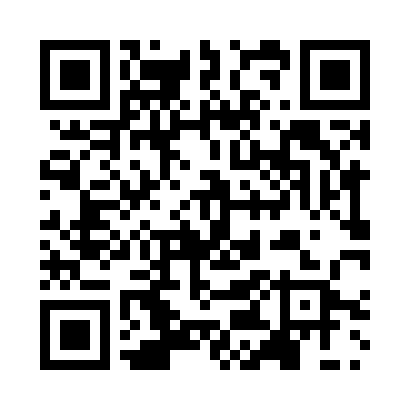 Prayer times for Bakenbos, BelgiumMon 1 Apr 2024 - Tue 30 Apr 2024High Latitude Method: Angle Based RulePrayer Calculation Method: Muslim World LeagueAsar Calculation Method: ShafiPrayer times provided by https://www.salahtimes.comDateDayFajrSunriseDhuhrAsrMaghribIsha1Mon5:217:171:465:198:1510:052Tue5:187:151:455:208:1710:073Wed5:157:131:455:218:1810:094Thu5:137:111:455:228:2010:115Fri5:107:081:455:238:2210:136Sat5:077:061:445:238:2310:157Sun5:047:041:445:248:2510:178Mon5:017:021:445:258:2710:209Tue4:587:001:435:268:2810:2210Wed4:566:581:435:278:3010:2411Thu4:536:551:435:278:3110:2612Fri4:506:531:435:288:3310:2913Sat4:476:511:425:298:3510:3114Sun4:446:491:425:308:3610:3315Mon4:416:471:425:308:3810:3616Tue4:386:451:425:318:4010:3817Wed4:356:431:415:328:4110:4118Thu4:326:411:415:338:4310:4319Fri4:296:391:415:338:4410:4620Sat4:266:371:415:348:4610:4821Sun4:236:351:415:358:4810:5122Mon4:206:331:405:358:4910:5323Tue4:176:311:405:368:5110:5624Wed4:136:291:405:378:5210:5825Thu4:106:271:405:378:5411:0126Fri4:076:251:405:388:5611:0427Sat4:046:231:405:398:5711:0728Sun4:016:211:395:398:5911:0929Mon3:576:191:395:409:0011:1230Tue3:546:171:395:419:0211:15